ART Conference Booking form						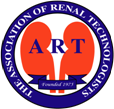 Title  First name		Surname Department	Hospital/company	Address	Post code	Tel no. Email 	mobile no.   Dietary requirements If you cannot find the option you require please email peter jones on peter.jones34@nhs.net with your request.Registration Item (please select the package you require)MembersNon MembersComplete package to include:Early bird booked before 17th Sept.£330£390Wednesday night bed and breakfast: Wednesday night evening meal: Thursday bed and breakfast: Thursday lunch: Thursday Night Dinner: and tea and coffee Thursday/FridayComplete package to include:Booked after 17th Sept.£410£460Wednesday night bed and breakfast: Wednesday night evening meal: Thursday bed and breakfast: Thursday lunch: Thursday Night Dinner: and tea and coffee Thursday/Friday2 day package to include:£290£360Thursday bed and breakfast: Thursday lunch: Thursday Night Dinner: and tea and coffee Thursday/FridayThursday day delegate to include:£160£200Lunch, Tea or coffee.Friday day delegate to include£60£80Tea or coffeeThursday Dinner only£60£80PaymentPaymentInvoice Address PO no. I enclose a cheque made payable to Association of Renal Technologists Or we will deal direct with your bank using BACS £ 